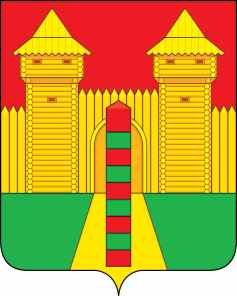 АДМИНИСТРАЦИЯ МУНИЦИПАЛЬНОГО ОБРАЗОВАНИЯ «ШУМЯЧСКИЙ РАЙОН» СМОЛЕНСКОЙ ОБЛАСТИФИНАНСОВОЕ УПРАВЛЕНИЕПРИКАЗ от 27 января 2023г № 6    В соответствии со статьей 160.1 Бюджетного кодекса Российской Федерации            ПРИКАЗЫВАЮ: 1. Внести в перечень главных администраторов доходов бюджета Шумячского городского поселения, утвержденный постановлением Администрации муниципального образования «Шумячский район» Смоленской области от 20.12.2022 года № 572 «Об утверждении перечней главных администраторов доходов и источников финансирования дефицита бюджета Шумячского городского поселения Смоленской области на 2023 год и на плановый период 2024 и 2025 годов» (приложение 1), следующие изменения:1) после строки:добавить строку следующего содержания:2. Настоящий приказ вступает в силу со дня его подписания.Начальник Финансового управления                                                     Ю.В. ВозноваО внесении изменений в перечень главных администраторов доходов бюджета Шумячского городского поселения9011 11 07015 13 0000 120Доходы от перечисления части прибыли, остающейся после уплаты налогов и иных обязательных платежей муниципальных унитарных предприятий, созданных городскими поселениями901113 02995 13 0000 130Прочие доходы от компенсации затрат бюджетовгородских поселений